คำชี้แจงผู้วิจัย ในการเขียนเอกสารข้อมูลคำอธิบายสำหรับอาสาสมัครของโครงการวิจัย (AF 04-10) และเอกสารแสดงความยินยอมเข้าร่วมในโครงการวิจัย (AF 05-10) ตามตัวอย่างไม่ต้องส่งเอกสารคำชี้แจงหน้านี้มากับ AF 04-10, AF 05-10, AF 06-10ผู้วิจัยสามารถปรับแก้โครงร่างตัวอย่าง AF 04-10, AF 05-10, AF 06-10 ให้เข้ากับบริบทงานวิจัยของตัวเอง ตัวอย่าง สามารถตัดหัวข้อที่ไม่เกี่ยวข้องออก เช่น ถ้าเป็นงานวิจัยที่ให้ตอบแบบสอบถามเท่านั้น สามารถตัดหัวข้อเรื่องความเสี่ยงที่ได้รับจากการเจาะเลือดได้ เป็นต้นเอกสาร AF 04-10, AF 05-10, AF 06-10 ที่จัดทำเป็นครั้งแรก ให้ใส่เป็น Version 1.0 พร้อมลงวันที่ เดือน ปีที่จัดทำกำกับ ถ้ามีการแก้ไขครั้งที่ 1 ให้ใส่เป็น Version 2.0 พร้อมลงวันที่ เดือน ปีที่จัดทำกำกับ และถ้ามีการแก้ไขอีกให้เปลี่ยน Version ใหม่พร้อมลงวันที่ เดือน ปีกำกับทุกครั้งที่มีการแก้ไขให้ลดการใช้ศัพท์แพทย์ ศัพท์เทคนิคให้เหลือน้อยที่สุด ในกรณีจำเป็นไม่มีคำศัพท์ภาษาไทย ให้เขียนทับศัพท์คำอ่านและวงเล็บภาษาอังกฤษต่อท้ายในกรณีที่วิธีดำเนินการวิจัยที่จะเกิดขึ้นกับอาสาสมัครมีหลายขั้นตอนและซับซ้อน ควรเพิ่มการสรุปเป็นตารางหรือแผนภาพ (Diagram) ให้เข้าใจง่าย ในโครงการวิจัย และใน AF 04-10ในกรณี อาสาสมัครอายุน้อยกว่า 20 ปี ให้ใช้เอกสารแบ่งตามช่วงอายุ (ตามตารางด้านล่าง) ในกรณี อาสาสมัครที่ไม่สามารถอ่านและ/หรือเขียนได้ ต้องมีกระบวนการอธิบายข้อมูลและรายละเอียดใน AF 04-10/2.0  ให้แก่ผู้เข้าร่วมในโครงการวิจัย และ AF 05-10/2.0  อาจใช้การประทับลายนิ้วมือของอาสาสมัครแทนการลงนามการให้ความยินยอมด้วยวาจา (Verbal consent) ของอาสาสมัคร อาจทำได้ ทั้งนี้ต้องระบุเหตุผลและความเหมาะสมในโครงการวิจัย และใน AF 04-10/2.0โครงการวิจัยที่ต้องการ 9.1 ขอยกเว้นหรือเปลี่ยนแปลงกระบวนการบางส่วนของการขอความยินยอมจากอาสาสมัคร หรือ 9.2  ขอยกเว้นการลงนามเป็นลายลักษณ์อักษรในเอกสารแสดงเจตนายินยอมของอาสาสมัคร อาจทำได้ (45 CFR 46.116 and 46.117) ตามหลักการ แนวปฏิบัติที่กำหนด ใน 21CFR 50.23 and 50.24; 21 CFR 56.109 และหลักปฏิบัติของ CIOMS ทั้งนี้ ต้องแสดงเหตุผลในการขอยกเว้นในตัวโครงการวิจัยและใน AF 04-10  ทั้งนี้ การดำเนินการในข้อ 9.1 และ 9.2  จะได้รับการรับรองจาก VRU-IRB ก่อนเริ่มดำเนินการวิจัยขอยกเว้นหรือเปลี่ยนแปลงกระบวนการบางส่วนของการขอความยินยอมจากอาสาสมัคร (Waiver of Informed Consent Procedure) 45 CFR 46.116การวิจัยมีความเสี่ยงต่ออาสาสมัครไม่มากเกินกว่าความเสี่ยงที่อาสาสมัครจะได้รับในการดำเนินกิจวัตรประจำวัน และการขอยกเว้นการขอยินยอมนั้นไม่ส่งผลกระทบต่อสิทธิและความเป็นอยู่  ที่ดีของอาสาสมัคร ให้ใช้เฉพาะในกรณีโครงการที่ได้รับการพิจารณาแบบยกเว้นเท่านั้น หรือ การวิจัยไม่สามารถกระทำได้หากต้องมีกระบวนการขอความยินยอมจากอาสาสมัคร ขอยกเว้นการลงนามเป็นลายลักษณ์อักษรในเอกสารแสดงเจตนายินยอมของอาสาสมัคร (AF 05-10) บางคนหรือทั้งหมด (Waiver of documentation of consent) (45 CFR 46.117)การวิจัยมีความเสี่ยงต่ออาสาสมัครไม่มากเกินกว่าความเสี่ยงที่อาสาสมัครจะได้รับในการดำเนินกิจวัตรประจำวันการลงนามเป็นลายลักษณ์อักษรในเอกสารแสดงเจตนายินยอมของอาสาสมัคร (AF 05-10) เป็นข้อมูลเดียวที่เชื่อมโยงถึงตัวบุคคลของอาสาสมัคร และการลงนามเป็นลายลักษณ์อักษรในเอกสารแสดงเจตนายินยอมของอาสาสมัคร (AF 05-10) มีความเสี่ยงที่จะทำให้อาสาสมัครตกอยู่ในภาวะอันตราย หากการเข้าร่วมการวิจัยได้รับการเปิดเผยความลับ หมายเหตุ. หากโครงการใดไม่เป็นไปตามเงื่อนไขข้างต้น ให้ดำเนินการพิจารณาเป็นรายโครงการวิจัยไป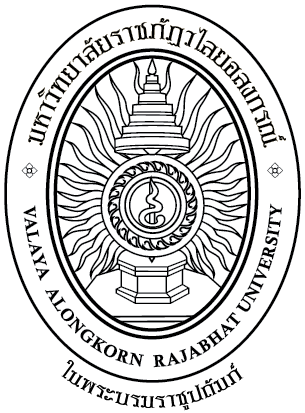 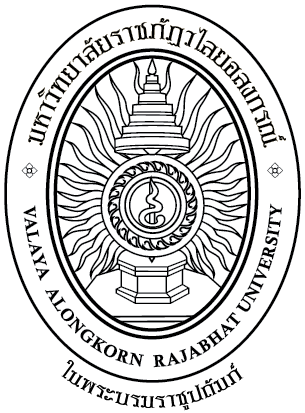 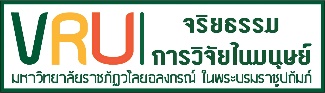 ข้อมูลคำอธิบายสำหรับอาสาสมัครของโครงการวิจัย(Information Sheet for Research Participant)อายุเด็กเอกสารที่ใช้สำหรับเด็กเอกสารที่ต้องใช้สำหรับผู้ปกครองต่ำกว่า 7 ปีไม่ต้องใช้ต้องใช้สำหรับผู้ปกครอง  (AF 04-10/2.0 D)(AF 06-10/2.0)เด็กอายุ 7 ปีขึ้นไป แต่น้อยกว่า 13 ปีใช้เอกสารสำหรับเด็กเด็กอายุ 7 ปีขึ้นไป แต่น้อยกว่า 13 ปี ตามความสามารถในการอ่านเขียน(AF 04-10/2.0 B) (AF 05-10/2.0 B) ต้องใช้สำหรับผู้ปกครอง (AF 04-10/2.0 D)(AF 06-10/2.0) 13 ปีขึ้นไป แต่น้อยกว่า 20 ปีใช้เอกสารของผู้ปกครอง โดยจะขอให้ลงนามตามความสมัครใจก่อนที่จะขอให้ผู้ปกครองลงนามแสดงความยินยอม-ใช้เอกสารสำหรับเด็ก13 ปีขึ้นไป แต่น้อยกว่า 20 ปี ตามความสามารถในการอ่านเขียน(AF 04-10/2.0 C)(AF 05-10/2.0 C)ต้องใช้สำหรับผู้ปกครอง (AF 04-10/2.0 D)(AF 06-10/2.0) 